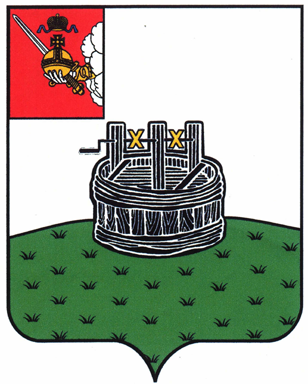 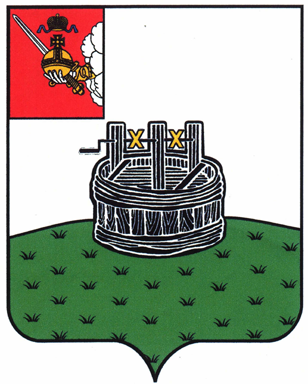 АДМИНИСТРАЦИЯ ГРЯЗОВЕЦКОГО МУНИЦИПАЛЬНОГО ОКРУГАП О С Т А Н О В Л Е Н И Е                                г. Грязовец  О внесении изменений в постановление администрации округа от 08.04.2024 № 891 «Об утверждении перечня главных администраторов доходов бюджета Грязовецкого муниципального округа»В соответствии с пунктом 3.2 статьи 160.1 Бюджетного кодекса Российской Федерации Администрация Грязовецкого муниципального округа ПОСТАНОВЛЯЕТ:1. Внести в перечень главных администраторов доходов бюджета Грязовецкого муниципального округа, утвержденный постановлением администрации Грязовецкого муниципального округа от 08.04.2024 № 891 «Об утверждении перечня главных администраторов доходов бюджета Грязовецкого муниципального округа», следующие изменения: 1.1. Дополнить перечень главных администраторов доходов бюджета Грязовецкого муниципального округа строкой следующего содержания:1.2. Комьянское территориальное управление Администрации Грязовецкого муниципального округа Вологодской области, после строки:дополнить строками следующего содержания:2. Настоящее постановление вступает в силу со дня его подписания, подлежит размещению на официальном сайте Грязовецкого муниципального округа.Глава Грязовецкого муниципального округа                                                С.А. Фёкличев24.04.2024№1079014ДЕПАРТАМЕНТ ПРИРОДНЫХ РЕСУРСОВ И ОХРАНЫ ОКРУЖАЮЩЕЙ СРЕДЫ ВОЛОГОДСКОЙ ОБЛАСТИ014014 11611050010000140Платежи по искам о возмещении вреда, причиненного окружающей среде, а также платежи, уплачиваемые при добровольном возмещении вреда, причиненного окружающей среде (за исключением вреда, причиненного окружающей среде на особо охраняемых природных территориях, вреда, причиненного водным объектам, атмосферному воздуху, почвам, недрам, объектам животного мира, занесенным в Красную книгу Российской Федерации, а также иным объектам животного мира, не относящимся к объектам охоты и рыболовства и среде их обитания), подлежащие зачислению в бюджет муниципального образования2551 13 02994 14 0000 130Прочие доходы от компенсации затрат бюджетов муниципальных округов2551 14 02042 14 0000 410Доходы от реализации имущества, находящегося в оперативном управлении учреждений, находящихся в ведении органов управления муниципальных округов (за исключением имущества муниципальных бюджетных и автономных учреждений), в части реализации основных средств по указанному имуществу 2551 14 02042 14 0000 440Доходы от реализации имущества, находящегося в оперативном управлении учреждений, находящихся в ведении органов управления муниципальных округов (за исключением имущества муниципальных бюджетных и автономных учреждений), в части реализации материальных запасов по указанному имуществу 